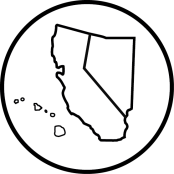 College Park Key Club Board MeetingCalifornia-Nevada-Hawaii DistrictKey Club InternationalOctober 4, 2016Call to Order: 	3:05pm		  	Adjournment: 	3:54pm		Meeting led by			Charissa Tseng			Pledge of Allegiance		Katherine Chong		Key Club Pledge 		Katherine Chong		Introduction of Guests 		David Tolentino		Quorum Present 	No	Attendance- 5 officersOld BusinessNew BusinessTailgate (October 7) – need tables/chairsMovie NightPeter: pizzaBrian: soda/popcornCharissa: M&Ms/donutsKey to College (Saturday)Open FloorAdjournment: 3:54pmMinutes Approved by Club President 							Minutes Approved by Club Secretary 							Minutes Approved by Faculty Advisor 							Attendance Attendance for this Board meeting was completed by		Pierce Bargmann		.*This attendance sheet is used for present officers, Kiwanis, and guests only.OfficersPresident	Charissa TsengVice President 1	Peter TolentinoSecretary	Pierce BargmannNews Editor 	Brian ChoeDesigner 1	Katherine Chong